Krecik - zabawa z tekstem Joanny Myślińskiej i Iwony Mojsak (masażyk).Krecik norki kopie, - lekko drapiemy paluszkami w różnych                                  miejscach na plecach dziecka,nie wiadomo gdzie. - lekko uciskamy paluszkami różne punkty                                   na plecach dziecka,Może tu się schował - łaskoczemy dziecko w wybranym miejscu                                    na plecach,– czy ktoś z was to wie?Krecik norki kopie, - lekko drapiemy paluszkami w różnych miejscach                                  na brzuszku dziecka,nie wiadomo gdzie. - lekko uciskamy paluszkami różne punkty                                   na brzuszku dziecka,Może tu się schował - łaskoczemy dziecko w wybranym miejscu                                    na brzuszku,– czy ktoś z was to wie?Krecik norki kopie, - lekko drapiemy paluszkami w różnych miejscach                                  na główce i szyjce dziecka,nie wiadomo gdzie. - lekko uciskamy paluszkami różne punkty                                   na główce i szyjce dziecka,Może tu się schował - łaskoczemy dziecko w wybranym miejscu                                    na główce i szyjce dziecka,– czy ktoś z was to wie?Bajka : Krecik i jeżhttps://youtu.be/KkPjVuQupngPokoloruj: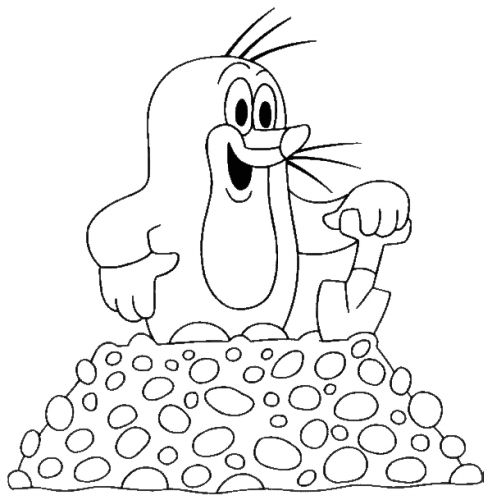 